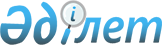 О внесении изменений в решение Шиелийского районного маслихата от 27 декабря 2019 года № 49/14 "О бюджете сельского округа Тартогай на 2020-2022 годы"
					
			С истёкшим сроком
			
			
		
					Решение Шиелийского районного маслихата Кызылординской области от 6 октября 2020 года № 60/14. Зарегистрировано Департаментом юстиции Кызылординской области 9 октября 2020 года № 7701. Прекращено действие в связи с истечением срока
      В соответствии со статьей 109-1 Кодекса Республики Казахстан от 4 декабря 2008 года "Бюджетный кодекс Республики Казахстан" и пунктом 2-7 статьи 6 Закона Республики Казахстан от 23 января 2001 года "О местном государственном управлении и самоуправлении в Республике Казахстан", Шиелийский районный маслихат РЕШИЛ:
      1. Внести в решение Шиелийского районного маслихата от 27 декабря 2019 года № 49/14 "О бюджете сельского округа Тартогай на 2020-2022 годы" (зарегистрировано в Реестре государственной регистрации нормативных правовых актов за номером 7098, опубликовано в эталонном контрольном банке нормативных правовых актов Республики Казахстан от 10 января 2020 года) следующие изменения:
      пункт 1 изложить в новой редакции: 
      "1. Утвердить бюджет сельского округа Тартогай на 2020 - 2022 годы согласно приложениям 1, 2 и 3, в том числе на 2020 год в следующих объемах:
      1) доходы - 137 072 тысяч тенге, в том числе: 
      налоговые поступления – 1 142 тысяч тенге;
      поступления трансфертов – 135 930 тысяч тенге;
      2) затраты – 139 403 тысяч тенге;
      3) чистое бюджетное кредитование - 0; 
      бюджетные кредиты - 0;
      погашение бюджетных кредитов - 0;
      4) сальдо по операциям с финансовыми активами - 0; 
      приобретение финансовых активов - 0;
      поступления от продажи финансовых активов государства - 0;
      5) дефицит (профицит) бюджета - - 2331 тысяч тенге;
      6) финансирование дефицита (использование профицита) бюджета - 2331 тысяч тенге;
      поступление займов - 0; 
      погашение займов - 0; 
      используемые остатки бюджетных средств - 2331 тысяч тенге.".
      Приложение 1 к указанному решению изложить в новой редакции согласно приложению к настоящему решению.
      2. Настоящее решение вводится в действие с 1 января 2020 года и подлежит официальному опубликованию. Бюджет сельского округа Тартогай на 2020 год
					© 2012. РГП на ПХВ «Институт законодательства и правовой информации Республики Казахстан» Министерства юстиции Республики Казахстан
				
      Председатель сессии Шиелийского районного маслихата 

М. Салқынбаев

      Cекретарь Шиелийского районного маслихата 

Б. Сыздық
Приложение к решениюШиелийcкого районного маслихатаот 6 октября 2020 года №60/14Приложение 1 к решению Шиелийского районного маслихата от 27 декабря 2019 года №49/14
Категория
Категория
Категория
Категория
Сумма, тысяч тенге
Класс 
Класс 
Класс 
Сумма, тысяч тенге
Подкласс
Подкласс
Сумма, тысяч тенге
Наименование
Сумма, тысяч тенге
1. Доходы
137072
1
Налоговые поступления
1142
01
Подоходный налог
250
2
Индивидуальный подоходный налог
250
04
Hалоги на собственность
892
1
Hалоги на имущество
30
3
Земельный налог
112
4
Hалог на транспортные средства
750
4
Поступления трансфертов 
135930
02
Трансферты из вышестоящих органов государственного управления
135930
3
Трансферты из районного (города областного значения) бюджета
135930
Функциональная группа 
Функциональная группа 
Функциональная группа 
Функциональная группа 
Администратор бюджетных программ
Администратор бюджетных программ
Администратор бюджетных программ
Программа
Программа
Наименование
2. Затраты
139403
01
Государственные услуги общего характера
19520
124
Аппарат акима города районного значения, села, поселка, сельского округа
19520
001
Услуги по обеспечению деятельности акима города районного значения, села, поселка, сельского округа
19520
04
Образование
88127
124
Аппарат акима города районного значения, поселка, села, сельского округа
88127
041
Реализация государственного образовательного заказа в дошкольных организациях образования
88127
06
Социальная помощь и социальное обеспечение
3175
124
Аппарат акима города районного значения, села, поселка, сельского округа
3175
003
Оказание социальной помощи нуждающимся гражданам на дому
3175
07
Жилищно-коммунальное хозяйство
9198
124
Аппарат акима города районного значения, села, поселка, сельского округа
9198
008
Освещение улиц населенных пунктов
612
011
Благоустройство и озеленение населенных пунктов
8586
08
Культура, спорт, туризм и информационное пространство
17609
124
Аппарат акима города районного значения, села, поселка, сельского округа
17609
006
Поддержка культурно-досуговой работы на местном уровне
17609
09
Прочие
1774
124
Аппарат акима города районного значения, села, поселка, сельского округа
1774
040
Реализация мер по содействию экономическому развитию регионов в рамках Программы "Развитие регионов"
1774
3.Чистое бюджетное кредитование
0
4. Сальдо по операциям с финансовыми активами
0
5. Дефицит (профицит) бюджета
-2331
6. Финансирование дефицита (использование профицита) бюджета
2331
 7
Поступление займов
0
 16
Погашение займов
0
8
Используемые остатки бюджетных средств
2331
1
Остатки бюджетных средств
2331
Свободные остатки бюджетных средств
2331